Eesti pälvis Euroopa Liidu Kultuuripärandi Auhinna / Europa Nostra AuhinnaBrüssel / Haag, 14. aprill 2015 - Euroopa Komisjon ja Europa Nostra teevad täna teatavaks 2015. aasta Euroopa Liidu Kultuuripärandi Auhinna / Europa Nostra Auhindade saajad – Euroopa kõige kõrgema tunnustuse pälvijad muinsuskaitse vallas. 28 laureaati, kes valiti välja 29 riigist pärit 263 kandidaadi seast, keda esitasid nii organisatsioonid kui üksikisikud, tunnustatakse silmapaistvate saavutuste eest neljas valdkonnas: 1) kultuuripärandi säilitamine, 2) teadustegevus ja digitaliseerimine, 3) erilised teened kultuuripärandi hoidmisel ning 4) haridus- ja koolitusprojektid ning ja teadlikkuse suurendamine.Euroopa kultuuripärandi auhinnatseremoonia toimub 11. juunil Oslo Raekojas, auhinnad annavad üle Oslo linnapea Fabian Stang, Euroopa Komisjoni haridus-, kultuuri- ja spordivolinik Tibor Navracsics ning tunnustatud ooperilaulja ja Europa Nostra president Plácido Domingo. Laureaatidest seitse saavad peaauhinna koos 10 000 € suuruse rahalise preemiaga. Välja antakse ka publikulemmiku auhind, mille tulemus selgub Europa Nostra korraldatud internetihääletuse põhjal.„Kultuuripärand on Euroopa suurimaid rikkusi. See loob meile lugematuid kultuurilisi, majanduslikke, sotsiaalseid ja keskkonnaalaseid hüvesid. Ma õnnitlen kõiki 2015. aasta Euroopa Liidu kultuuripärandi auhinna  ja Europa Nostra auhinna saajaid, kes on suurepäraseks näiteks sellest, mida pühendunud ja asjatundlikud eurooplased saavad kultuuripärandi jaoks teha, tugevdades sellega ühtlasi Euroopa identiteeti ja ühtekuuluvust. Me peame kõik koos töötama selle nimel, et aidata kogukondadel ja kodanikel tunda end osana kultuuripärandist, tuua kultuuripärand meie igapäevaellu ja hoida seda tulevastele põlvedele,“ ütles volinik Navracsics.„Tänavused võitjad on suurepärased näited loovusest ja innovatsioonist Euroopa kultuuripärandis. Nad on kinnitus sellele, et Euroopa ja selle kodanikud hoolivad kultuuripärandist. Me oleme kindlad, et president Junckeri ja volinik Navracsicsi juhtimisel arendatakse edasi ja viiakse ellu Euroopa Liidu strateegiat ühtsest lähenemisest kultuuripärandile,“ lisas Plácido Domingo.2015. aasta auhinna saajad(riikide kaupa)Kategooria kultuuripärandi säilitamine▪ Van Buureni Muusemi aed Brüsselis, BELGIA ▪ Añana soolaorg, Baskimaa, HISPAANIA▪ Tarazona katedraal, HISPAANIA▪ Amsterdami hallid: Meedia, moe, kultuuri ja käsitöö keskus, HOLLAND▪ Nuragi skulptuurid Monte Prama Sardiinias, ITAALIA▪ Varakristlikud mosaiigid Aquileia basiilikas, ITAALIA ▪ Antouaniko mõis Chioses, KREEKA▪ Armeenia kirik ja klooster Nikoosias, KÜPROS▪ Eidsvolli mõisa peahoone, NORRA▪ Boulingrin turu peahoone Reimsis, PRANTSUSMAA ▪ Püha Giragose Armeenia kirik Diyarbakiris, TÜRGI▪ Liszt i Muusikaakadeemia Budapestis, UNGARI▪ Middleporti Keraamikakoda Stoke-on-Trentis, SUURBRITANNIA▪ Stonehenge: ümbritsev maastik ja külastuskeskus Wiltshires, SUURBRITANNIAKategooria teadustegevus ja digitaliseerimineTeadusprojektid:▪ Õppides las Cuencaselt: Asturia söeväljade kultuurmaastik, HISPAANIA▪ Lasithi platoo tuuleveskite restaureerimine perforeeritud  tiibadega, Kreeta, KREEKADigitaliseerimisprojektid:▪ Veneetsia imed: virtuaalsed  internetipõhised Püha Markuse piirkonna aarded, ITAALIA▪ HERMES: Digitaalne kultuuripärandi haldamine Hermoupolises, Syros, KREEKAKategooria erilised teened kultuuripärandi hoidmisel ning▪ Huis Doorn Sõprade Ühing , Doorn, HOLLAND▪ Ühing Rundling, Jameln, SAKSAMAA▪ Kirikute hoolduse fond, London, SUURBRITANNIA Kategoorias haridus- ja koolitusprojektid ning ja teadlikkuse suurendamine Haridusprojektid:  ▪ Noorte Arheoloogide Klubi, York, SUURBRITANNIA▪ Traditsioonilised oskused ja töövõtted, Newcastle upon Tyne, SUURBRITANNIAVäljaõppe projektid:  ▪ Maamajade omanike koolitusprogramm, Tallinn, EESTI▪ Kõrvalhoonete projekt, Roros, NORRATeavitusprojektid:▪ Fota müüriga ümbritsetud aed, Cork, IIRIMAA▪ Möödaniku säiltamine tuleviku ehitamiseks, Chisinau, MOLDOVA▪ Stainsi aedlinn, PRANTSUSMAAPraktilised koolitused maamajade omanikele, EESTIEesti Vabaõhumuuseum asutati 1957. aastal Tallinna lähistel asuvale krundile, kus rekonstrueeriti 18. sajandi küla ja kaluriküla koos kiriku, kõrtsi, koolimaja, mitme tuuliku ja taluhoonetega mitmelt poolt Eestist. 2008. aastal otsustas muuseum oma eesmärke põhjalikult laiendada: alustati koolitusprogrammiga maamajade omanikele Eestis. Suur osa Eesti maa-arhitektuurist ei kuulu riigi kaitse all olevate kultuurimälestiste hulka ning nende säilitamine sõltub ainult omanike vastutusest. Maainimesed vajavad praktilist nõu ja eeskuju oma hoonete taastamisel ja hooldamisel.Praktiliste koolituste programmiga on muuseum kasvanud laiemaks oma esialgselt territooriumilt, ulatudes nüüd kõikjale Eestis. Kursused põhinevad konkreetsetel objektidel, kus osavõtjad õpivad ise töötades, aidates sellega kaasa maa-arhitektuuri säilitamisele ja hooldamisele riigi erinevates paigus. Koolitusprogrammi algusest saadik on muuseum läbi viinud üle 80 praktilise töötoa, millest on osa võtnud rohkem kui 1700 osalejat.„Algupärastes hoonetes elavad inimesed, kelle majad ei ole muinsuskaitse all, on kõikjal Euroopas jäetud tihti üksi saamaks hakkama hoonete hoolduse ja säilitamisega. Seetõttu oli žüriil hea meel tunnustada muuseumi algatust tulla appi maamajade omanikele Eestis ja pakkuda neile praktilisi koolitusi, olles seega eeskujuks tervele Euroopale. See algatus ei aita mitte üksnes säilitada traditsioonilisi töövõtteid ja au sees hoida vanu ehitusmaterjale, vaid ühendab need kaasaegse tehnoloogiaga kohandamaks maju 21. sajandi nõuetele vastavaks. Tõsiasi, et aastate vältel on nii palju majaomanikke kursustel osalenud, annab tunnistust programmi edukusest.“TaustEuroopa Liidu Kultuuripärandi Auhinna / Europa Nostra Auhindade hakkasid Euroopa Komisjon ja Europa Nostra ühiselt välja andma 2002. aastal. Auhind tõstab esile parimaid saavutusi muinsuskaitses, kultuuripärandi säilitamisel, teadustöös, hariduses ja teavitustöös. Need auhinnad toovad kultuuripärandi lähemale Euroopa kodanikele ning aitavad paremini mõista kultuuripärandi olulisust Euroopa ühiskonna ja majanduse arengus. Viimase 13 aastaga on tunnustatud ühtekokku 415 suurepärast saavutust.Igal aastal esitavad nii üksikisikud kui organisatsioonid kandidaate Euroopa Liidu Kultuuripärandi Auhinna / Europa Nostra Auhindade. Sõltumatutest ekspertidest koosnevad erialažüriid hindavad auhinnale kandideerivaid projekte ning valivad välja kuni 30 laureaati neljas valdkonnas: kultuuripärandi säilitamine, teadustöö ja digitaliseerimine, erilised teened muinsuskaitses ning haridus- ja teavitusprojektid. Kõiki võitjaid tunnustatakse auhinnaga. Seitsme pea-auhinnaga kaasneb igale ühele ka 10 000 € suurune preemia.Auhinnad antakse üle suurel avalikul üritusel, mis igal aastal toimub erinevas Euroopa linnas. 2015. aasta auhinnagala peetakse Oslos ning see kuulub ühe osana Europa Nostra Kultuuripärandi Kongressi hulka, mis toimub Norra pealinnas (10-14. juunil). Kongressi toetab Euroopa Liidu programm Loov Euroopa, Riksantivaren (Kultuuripärandi direktoraat), Norra Kunstinõukogu, Oslo Linnavalitsus ning paljud Norra avalik - õiguslikud ning eraorganisatsioonid.Auhinda toetas EL kultuuriprogramm (2007-2013), nüüd saadakse toetust uuest programmist Loov Euroopa (2014-2020).Europa Nostra on valitsusväliste muinsuskaitseorganisatsioonide katusorganisatsioon Euroopas, kelle hulka kuulub liikmeid 40 Euroopa riigist. Europa Nostra on kodanikuühiskonna häälekandja, kes on pühendunud Euroopa loodus- ja kultuuripärandi hoidmisele. Europa Nostra korraldab kampaaniad päästmaks Euroopa ohus olevaid mälestisi, kultuuriloolisi paiku ja maastikke, eeskätt programmi „7 enimohustatut“ kaudu, kus koostööpartneriks on Euroopa Investeerimispanga Instituut. Ta tõstab esile silmapaistvaid saavutusi EL / Europa Nostra kultuuripärandi auhindadega. Europa Nostra püüab samuti mõjutada Euroopa kultuuripärandi poliitikaid. Asutatud 1963. aastal, on Europa Nostra tänaseks tõusnud suure mõjuga kõige esinduslikumaks muinsuskaitsevõrgustikuks Euroopas. 2014. aastal pälvis organisatsioon EL toetuse programmist „Loov Euroopa“ oma võrgustiku tegevuse toetamiseks, eesmärgiga viia kultuuripärand Euroopa olulisemate teemade hulka.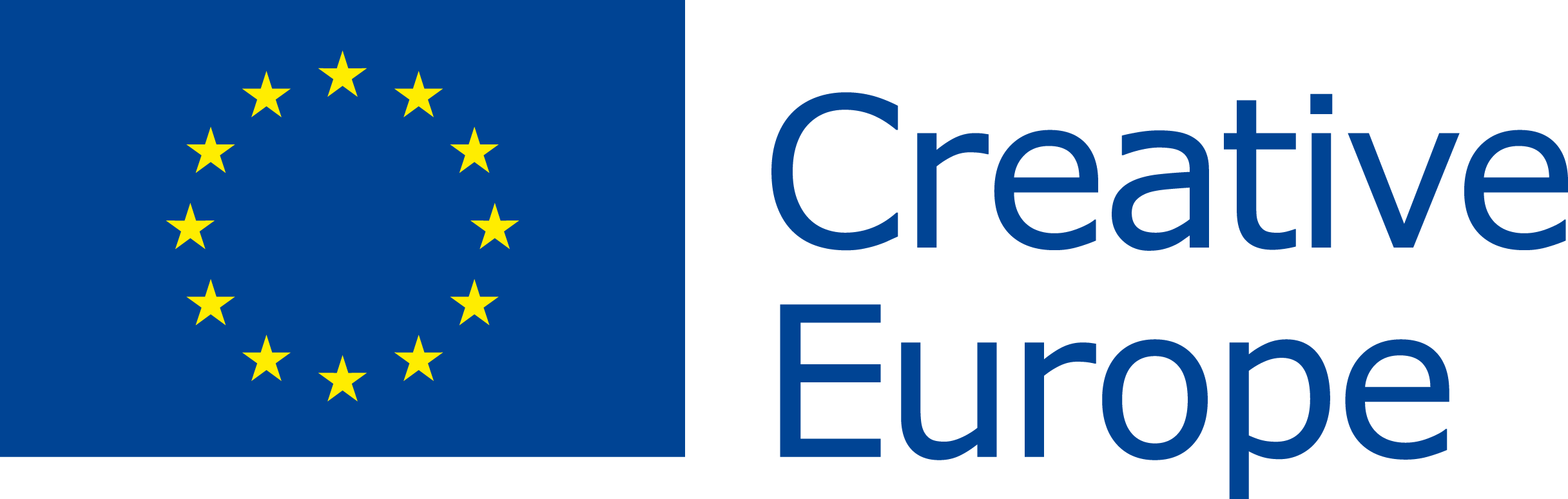                             Embargo 14 April 12:00 CET                          PRESSITEADE                            Embargo 14 April 12:00 CET                          PRESSITEADE                            Embargo 14 April 12:00 CET                          PRESSITEADE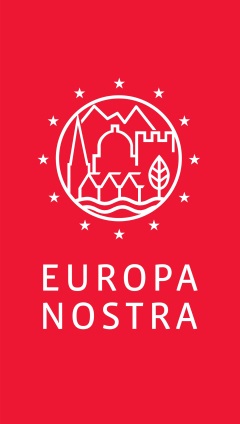 KONTAKTISIKUDEuropa NostraElena Bianchi +31 70 302 40 58  Joana Pinheiro +31 70 302 40 55 Twitter: @europanostra    Euroopa Komisjon Lucia Caudet +32 2 29 56182Mirna Bratoz +32 2 29 87278KONTAKTISIKUDEuropa NostraElena Bianchi +31 70 302 40 58  Joana Pinheiro +31 70 302 40 55 Twitter: @europanostra    Euroopa Komisjon Lucia Caudet +32 2 29 56182Mirna Bratoz +32 2 29 87278LISATEAVEKõikide auhinnatud projektide kohta:information and jury’s comments, high resolution photos and videosCreative Europe website Twitter: @europe_creative Commissioner Navracsics websiteLISATEAVEKõikide auhinnatud projektide kohta:information and jury’s comments, high resolution photos and videosCreative Europe website Twitter: @europe_creative Commissioner Navracsics website